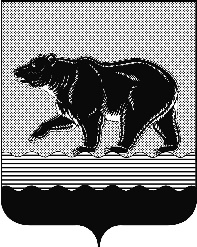 СЧЁТНАЯ ПАЛАТАГОРОДА НЕФТЕЮГАНСКА16 микрорайон, 23 дом, помещение 97, г. Нефтеюганск, 
Ханты-Мансийский автономный округ - Югра (Тюменская область), 628310  тел./факс (3463) 20-30-55, 20-30-63 E-mail: sp-ugansk@mail.ru www.admaugansk.ru Заключение на проект изменений муниципальной программы города Нефтеюганска «Развитие жилищно-коммунального комплекса и повышение энергетической эффективности в городе Нефтеюганске»Счётная палата города Нефтеюганска на основании статьи 157 Бюджетного кодекса Российской Федерации, Положения о Счётной палате города Нефтеюганска, рассмотрев проект изменений в муниципальную программу города Нефтеюганска «Развитие жилищно-коммунального комплекса и повышение энергетической эффективности в городе Нефтеюганске» (далее по тексту – проект изменений), сообщает следующее:1. При проведении экспертно-аналитического мероприятия учитывалось наличие экспертизы проекта изменений в муниципальную программу:1.1. Департамента финансов администрации города Нефтеюганска на предмет соответствия бюджетному законодательству Российской Федерации и возможности финансового обеспечения его реализации из бюджета города Нефтеюганска.1.2. Департамента экономического развития администрации города Нефтеюганска на предмет соответствия:- проекта изменений Порядку принятия решения о разработке муниципальных программ города Нефтеюганска, их формирования, утверждения и реализации, утверждённому постановлением администрации города Нефтеюганска от 18.04.2019 № 77-нп «О модельной муниципальной программе города Нефтеюганска, порядке принятия решения о разработке муниципальных программ города Нефтеюганска, их формирования, утверждения и реализации» (далее по тексту – Порядок от 18.04.2019 № 77-нп):- программных мероприятий целям муниципальной программы;- сроков реализации муниципальной программы задачам;- целевых показателей, характеризующих результаты реализации муниципальной программы, показателям экономической, бюджетной и социальной эффективности;- требованиям, установленным нормативными правовыми актами в сфере управления проектной деятельностью.2. Предоставленный проект изменений соответствует Порядку от 18.04.2019 № 77-нп.  3. Проектом изменений планируется:3.1. В паспорте муниципальной программы в строке:-  «Целевые показатели муниципальной программы» добавление нового показателя «Количество снесённых капитальных построек»  1 шт.- «Параметры финансового обеспечения муниципальной программы» увеличить объём финансирования муниципальной программы за счёт средств местного бюджета на 910,684 тыс. рублей.3.2. Таблицы 1.1, 3, приложение 1 к муниципальной программе изложить в новой редакции.3.3. По основному мероприятию:3.3.1. «Реконструкция, расширение, модернизация, строительство коммунальных объектов, в том числе объектов питьевого водоснабжения» по соисполнителю департаменту градостроительства и земельных отношений администрации города Нефтеюганска увеличить в сумме 24,552 тыс. рублей для заключения договора на осуществление технологического присоединения по объекту «Напорный канализационный коллектор вдоль ул. Набережная с канализационной насосной станцией, расположенной в 17 микрорайоне».3.3.2. «Реализация энергосберегающих мероприятий в муниципальном секторе» по соисполнителю департаменту образования и молодёжной политики администрации города Нефтеюганска увеличить в сумме 309,300 тыс. рублей на поставку регулирующих клапанов и уличных светодиодных светильников.3.3.3. «Улучшение санитарного состояния городских территорий» по ответственному исполнителю департаменту жилищно-коммунального хозяйства администрации города Нефтеюганска увеличить расходы в сумме 353,010 тыс. рублей для дезинфекционных мероприятий контейнеров и контейнерных площадок для накопления ТКО для обеспечения санитарно - эпидемиологического благополучия населения города.3.3.4. «Благоустройство и озеленение города» по ответственному исполнителю департаменту жилищно-коммунального хозяйства администрации города Нефтеюганска увеличить расходы в сумме 223,815 тыс. рублей из них:* на изготовление и установку информационных табличек «Жители Югры выражают признательность и благодарность ветерану Великой отечественной войны» в сумме 98,310 тыс. рублей;* на снос несанкционированных строений (торговый павильон по адресу: 11 микрорайон, между жилыми домами № 53, 57 в сумме 125,512 тыс. рублей.При проверке локального сметного расчёта по объекту «Снос торгового павильона по адресу: 11 микрорайон, между жилыми домами № 53, 57» на сумму 125,512 тыс. рублей установлено, что в расчёт включена расценка ФЕР46-06-009-5 «Поэлементная разборка всех конструкций зданий с сохранением годных материалов», которая включает в себя:- полную комплексную разборку зданий, включая фундаменты, с применением строительных машин и механизмов.- выборку годных материалов с очисткой с укладкой в штабели;- перевозку материалов, полученных от разборки, на промежуточный склад. При этом, в расчёт дополнительно включена разборка железобетонных фундаментов. Таким образом, установлено, что в расчёт дважды включён один и тот же вид работ.Также, в расчёт  включена расценка ФССЦПг-01-01-02-045 «Погрузо-разгрузочные работы при автомобильных перевозках: Разгрузка прочих материалов, деталей (с использованием погрузчика)». Пунктом 1.1.4. общих положений ФССЦпг 81-01-2001 предусмотрено, что сметные цены на разгрузочные работы при перевозке строительных материалов автомобилями самосвалами содержат затраты на перемещение материалов в штабель. Однако, расценкой ФССЦПг-03-21-01-026 предусмотрена перевозка грузов автомобилями – самосвалами на расстояние 26 км, то есть на свалку. Таким образом, необходимость выгрузки на полигоне строительного мусора погрузчиком отсутствует. При пересчёте сметная стоимость работ составит 70,850 тыс. рублей.Следовательно, включение расценок ФЕР46-04-001-3 «Разборка железобетонных фундаментов» и ФССЦпг01-01-02-045 «Погрузо-разгрузочные работы при автомобильных перевозках: Разгрузка прочих материалов, деталей (с использованием погрузчика)» привело к необоснованному завышению сметной стоимости работ на сумму 54,662 тыс. рублей.	На основании вышеизложенного рекомендуем исключить или перераспределить необоснованно планируемые расходы в сумме 54,662 тыс. рублей.4. Финансовые показатели, содержащиеся в проекте изменений, соответствуют расчётам, предоставленным на экспертизу за исключением расходов, планируемых на снос торгового павильона по адресу: 11 микрорайон, между жилыми домами № 53, 57.	По итогам проведения финансово-экономической экспертизы, предлагаем направить проект муниципальной программы на утверждение с учётом рекомендации, отражённой в настоящем заключении. 	Просим в срок до 27.03.2020 года уведомить о принятом решении в части исполнения рекомендации, отражённой в настоящем заключении.Председатель 							            	 С.А. ГичкинаИсполнитель:инспектор инспекторского отдела № 1 Счётной палаты города НефтеюганскаШувалова Наталья Вениаминовна тел. 8 3463 20 33 03